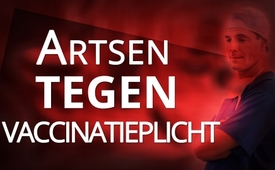 Wat de media verzwijgen: Milieuartsen duidelijk tegen verplichte vaccinatie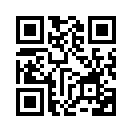 In het kader van de aanstaande vaccinatieplicht voor de mazelen in Duitsland blijkt uit de algemene en eenzijdige berichtgeving van de belangrijkste media, dat zij die ondersteunen. Spiegel Online rapporteerde voor het laatst op dinsdag 13 augustus over de waarschuwing van de WHO tegen een toename van het aantal gevallen van mazelen en thematiseerde de komende vaccinatieverplichting als zinvol en noodzakelijk.In het kader van de aanstaande vaccinatieplicht voor de mazelen in Duitsland blijkt uit de algemene en eenzijdige berichtgeving van de belangrijkste media, dat zij die ondersteunen. Spiegel Online rapporteerde voor het laatst op dinsdag 13 augustus over de waarschuwing van de WHO tegen een toename van het aantal gevallen van mazelen en thematiseerde de komende vaccinatieverplichting als zinvol en noodzakelijk. De belangrijkste media verzwijgen daarbij voortdurend en onverstoorbaar de belangrijke tegenstemmen over de verplichte vaccinatie. Er zijn echter zeer belangrijke redenen, waarom bijvoorbeeld de Duitse Maatschappij voor Milieu- en Humane Toxicologie, kort DGUHT, zich unaniem tegen een verplichte vaccinatie in Duitsland uitspreekt. De DGUHT bevordert wetenschap en onderzoek, alsook het overleg met de consument en de bescherming van de consument op het gebied van milieu- en humane toxicologie. Dr. Claus Scheingraber, bestuurslid en werkgroepleider voor fysische milieubelasting, schrijft namens de DGUHT op hun homepage: “De DGUHT, officieel geregistreerde vereniging, spreekt zich uit tegen de invoering van een nationale vaccinatieverplichting. Hiervoor zijn twee redenen doorslaggevend: 
1. Een nationale verplichte vaccinatie is een bevoogding van de burgers. De staat verklaart zijn burgers onbekwaam om te kunnen beoordelen welke risico’s ze bereid zijn te nemen voor zichzelf en hun familie. Net in het tijdperk van toenemende digitalisering heeft de “gewone burger” altijd de mogelijkheid om zich uitgebreid te informeren over de werkingen en bijwerkingen - voordelen en nadelen - van vaccinaties. Een bevoogding door de staat is daarom volstrekt onnodig. 
2. Vaccinaties kunnen bijwerkingen hebben! Die kunnen onschuldig zijn, zoals plaatselijke ontstekingen op de vaccinatieplaats, lichte koorts of misselijkheid, maar ze kunnen - ook al is het maar zelden - ernstige handicaps veroorzaken die bepalend zijn voor de rest van het leven van de gevaccineerde persoon!  De volgende bijwerkingen zijn gedocumenteerd: - autisme - griep - diabetes - kanker - zenuwschade, verlamming, neurodermitis, enz. Hulpstoffen in vaccins zoals aluminiumhydroxide kunnen zenuwschade veroorzaken! Volgens neurowetenschapper Chris Shaw, ontwikkelden muizen die 20 weken lang werden onderzocht statistisch significante symptomen - zoals angst (38 procent), geheugenstoornissen (41 keer meer fouten dan in de controlegroep) en allergische huidreacties (20 procent). “Niemand in mijn lab wil gevaccineerd worden,” zei Shaw. “We waren volledig van de kaart. We hadden de tests niet gedaan om een of andere fout in de vaccins te vinden. Maar plotseling, mijn God, stierven zenuwcellen af!” Op de homepage van de DGUHT vindt u verwijzingen en links direct naar wetenschappelijke studies die hun uitspraken over de bijwerkingen staven. 
Over de hulpstoffen dat elke vaccin bevat, schrijven ze het volgende: “De neurowetenschapper Chris Shaw uit Vancouver vermoedt dat hulpstoffen zoals aluminiumhydroxide de ziekte van Parkinson veroorzaken, evenals amyotrofische laterale sclerose (ALS = ongeneeslijke ziekte van het motorische zenuwstelsel) en de ziekte van Alzheimer. De hulpstof kwik wordt ervan verdacht autisme te veroorzaken! 
Het Micro Trace Minerals Laboratory in Hersbruck heeft 16 vaccins getest en het volgende gevonden: - Acht van de 16 vaccins bevatten sporen van nikkel. Nikkel is een metaal dat contactallergieën kan veroorzaken. - Zes van de 16 vaccins bevatten sporen arseen. Arseen is een halfmetaal en giftig voor de mens. - 15 van de 16 vaccins bevatten sporen uranium. - Alle 16 vaccins bevatten sporen aluminium, ook al werd het niet opgegeven. - Drie vaccins bevatten twee keer zoveel aluminium als aangegeven. - Het aluminiumgehalte in de zogenaamde geïnactiveerde vaccins is duizend tot zesduizend keer hoger dan de grenswaarde voor drinkwater! […]” 
Beste kijkers, een verplichte vaccinatie is geen zinvol instrument om de mazelen uit te roeien. Het kan integendeel meer kwaad doen dan goed. Daarom moet iedereen vrij zijn om te beslissen of hij zichzelf en zijn kinderen wil laten vaccineren. Help mee door de verspreiding van deze uitzending de eenzijdige berichtgeving van de media te overwinnen en politici en bevolking over deze samenhangen te informeren.door ch.Bronnen:https://www.dguht.de/stellungnahme-zur-einfuehrung-der-impfpflicht/
https://www.spiegel.de/gesundheit/diagnose/masern-weltgesundheitsorganisation-meldet-weltweit-rasanten-anstieg-a-1281685.htmlDit zou u ook kunnen interesseren:#Vaccinatie - www.kla.tv/Vaccinatie

#WHO - www.kla.tv/WHO-nl

#Kanker - www.kla.tv/Kanker-nlKla.TV – Het andere nieuws ... vrij – onafhankelijk – ongecensureerd ...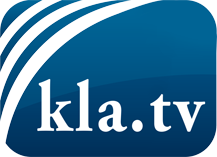 wat de media niet zouden moeten verzwijgen ...zelden gehoord van het volk, voor het volk ...nieuwsupdate elke 3 dagen vanaf 19:45 uur op www.kla.tv/nlHet is de moeite waard om het bij te houden!Gratis abonnement nieuwsbrief 2-wekelijks per E-Mail
verkrijgt u op: www.kla.tv/abo-nlKennisgeving:Tegenstemmen worden helaas steeds weer gecensureerd en onderdrukt. Zolang wij niet volgens de belangen en ideologieën van de kartelmedia journalistiek bedrijven, moeten wij er elk moment op bedacht zijn, dat er voorwendselen zullen worden gezocht om Kla.TV te blokkeren of te benadelen.Verbindt u daarom vandaag nog internetonafhankelijk met het netwerk!
Klickt u hier: www.kla.tv/vernetzung&lang=nlLicence:    Creative Commons-Licentie met naamgeving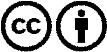 Verspreiding en herbewerking is met naamgeving gewenst! Het materiaal mag echter niet uit de context gehaald gepresenteerd worden.
Met openbaar geld (GEZ, ...) gefinancierde instituties is het gebruik hiervan zonder overleg verboden.Schendingen kunnen strafrechtelijk vervolgd worden.